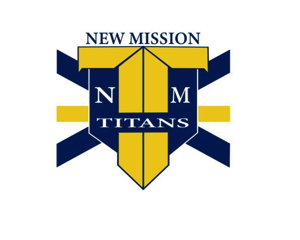 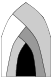 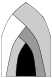 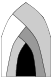 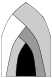 New Mission Collegiate AcademyYon Lekòl Pilòt Lekòl Piblik Boston 655 Metropolitan Avenue Hyde Park, MA 02136Telefòn: 617-635-6437 Faks 617-635-6332	                  Deklarasyon Misyon New Mission Colligate Academy School otorize tout elèv yo vin estajè pandan tout lavi yo ki oto-dirije ki fè byen nan lemonn epi ki fè byen pou mond nou an. Nan lekòl enklizif nou ki baze sou pòtfolyo, elèv nou yo devlope pasyon yo, angajman pou yo aprann, abitid nan panse yo, ak konpetans esansyèl. Elèv nou yo pral gradye inivèsite epi travay pou yo kreye chanjman pozitif ak yon sosyete ki pi demokratik ak jis.Demann pou AdmisyonFÈ SI W KLASE NEW MISSION PREMYE SOU FÒMILÈ CHWA BPS LADat Limit pou Demann nan se 4 Fevriye 2022Prenon:_______________________________________  Siyati:_________________________      Imèl Elèv la: _____________________________________Selilè Elèv la: _____________________                                                                                   Sèks: ☐ Gason	☐Fi                                                  Dat Nesans:	/	/ 	Non Lekòl Aktyèl: 	No ID Elèv BPS: 	Ane w ap aplike pou li:	☐7th		☐8th	☐9th	☐10th	  ☐ 11th	   ☐ 12th                                                                   (chwazi yon sèl)Elèv k ap aplike pou ane 10-12 an deyò Lekòl Piblik Boston  oblije soumèt prèv devwa yo te fè avan ansanm ak demann sa a.Gadyen ou viv avèk li a (yo) 		   Non Konplè____________________________________________ Relasyon ak Elèv la___________________________		  Adrès_______________________________ Vil__________________ Eta_______ Zip_________________________                    Selilè ___________________________________Telefòn Lakay ___________________________________________		  Imèl ____________________________________________________________________________________Gadyen 2		  Non Konplè ________________________________________ Relasyon ak Elèv la ______________________                                Adrès_______________________________ Vil__________________ Eta_______ Zip________________________                    Selilè _________________________________ Telefòn Lakay  ____________________________________ Imèl ____________________________________________________________________________________Kontak nan Ka IjansNon Konplè 	         Relasyon ak Elèv la: 	Telefòn Lakay __________________________Selilè: 	Tanpri ranpli demann sa a epi poste li, voye l pa imèl, pòte nan men oswa voye pa faks bay                                                                                   New Mission Collegiate Academyc/o Lynette Skerritt  (faks: 617-635-6332 selilè: 617-308-9699)  lblueskerritt@bostonpublicschools.orgFor internal use onlyDate Received: 	Application #	Pwotokòl Dakò TANPRI LI BYEN EPI SIYENNew Mission Collegiate Academy (NMCA) se youn nan ven lekòl “pilòt” ki te kreye pa Vil Boston an pou ede amelyore opòtinite edikatif pou jèn moun nan Lekòl Piblik Boston. Nan NMCA nou kwè elèv yo pi byen sèvi pa yon anviwònman lekòl piti kote elèv ak pwofesè yo konnen youn a lòt byen, ak kote aprantisaj kapab pèsonalize pou pi byen satisfè bezwen aprantisaj endividi a. New Mission Collegiate Academy se yon lekòl rijid ak difisil ak wo atant pou tout moun epi ak yon sistèm sipò fò pou ede elèv yo reyisi nan lavi. Kilti reyisit nou ki fò ak dinamik bati sou plizyè politik ki gen dwa diferan ak lekòl piblik tradisyonèl. An konsekans nou mande tout fanmi yo angaje ak atant sa yo avan yo deside fè pati nan kominote nou an.Mwen, paran/gadyen elèv ki mansyone avan an, konprann ke kòm manm Kominote New Mission Collegiate Academy mwen konsanti pou bagay sa yo:Nou atann tout nouvo elèv Nevyèm ane nou aksepte nan to New Mission Collegiate Academy asiste oryantasyon estival osi byen ke asiste NMCA Homework Academy oswa blòk F nan Jounen Pwolonje madi ak jedi de 2:30pm pou 3:30pm pou plis sipò si yo p ap reyisi nan kou yo a 70% oswa pi byen.Elèv sipèryè ki pa kenbe yon mwayen de 70% oswa pi byen tou sibi plasman nan Blòk F Jounen Pwolonje obligatwa madi ak jedi oswa Lekòl Sami pou yo rekipere kredi.Nou atann fanmi yo vini lekòl la pou Revizyon Pòtfolyo piti yo de fwa chak ane pou yo jwi prezantasyon enfòmatif la pitit yo pral fè konsènan aprantisaj yo.New Mission Collegiate Academy genyen yon Politik Inifòm obligatwa pou elèv nan Lekòl pre-segondè.  Fòk tout elèv New Mission yo mete inifòm nan lendi pou jedi.  Inifòm nan konsiste de rad anba koulè kaki (bèj) ak yon mayo ak kolye senp koulè blan.An plis de egzijans ki dekri pa Lekòl Piblik Boston Public Schools, elèv ki anvi yon diplòm nan men New Mission Collegiate Academy oblije reyisi 4 ane Revizyon Pòtfolyo, 4 ane Matematik, Seminè Senyò, ak yon Defans Senyò.Kòm yon manm kominote skolè nou an, elèv yo oswa imaj yo kapab parèt nan materyèl enprime ak elektwonik. Elèv ki anvi chwazi pa patisipe nan imaj sa yo kapab mande fòmilè nan direksyon an.Mwen pa konsanti a distribisyon medya anwo a (koche sa a sèlman si w PA konsanti)Siyati Paran/Gadyen	Dat 	  Siyati Elèv la	Dat 	For internal use onlyDate Received: 	Application #	